Szkolny zestaw podręczników na rok szkolny 2012/2013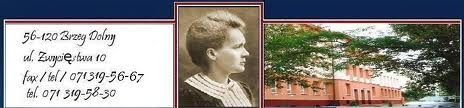 Podstawa prawna:Rozporządzenie MENiS z dn. 26.02.2002r. w sprawie podstawy programowej wychowania przedszkolnego i kształcenia w poszczególnych typach szkół .Rozporządzenie MEN z dnia 23 grudnia 2008 r. w sprawie podstawy programowej wychowania przedszkolnego oraz kształcenia ogólnego w poszczególnych typach szkół .Rozporządzenie MEN z dnia 8 czerwca 2009 r. w sprawie dopuszczania do użytku w szkole programów wychowania przedszkolnego i programów nauczania oraz dopuszczania do użytku szkolnego podręcznikówZaopiniowano pozytywnie przez Radę Pedagogiczną  11. czerwca 2012 r.PRZEDMIOTPRZEDMIOTAUTOR/WYDAWNICTOAUTOR/WYDAWNICTOAUTOR/WYDAWNICTOAUTOR/WYDAWNICTOAUTOR/WYDAWNICTOAUTOR/WYDAWNICTOTYTUŁ PODRĘCZNIKATYTUŁ PODRĘCZNIKATYTUŁ PODRĘCZNIKANr dopuszczenia MENNr dopuszczenia MENOddział przedszkolny – grupa pięcio- i sześciolatków (a, b)Oddział przedszkolny – grupa pięcio- i sześciolatków (a, b)Oddział przedszkolny – grupa pięcio- i sześciolatków (a, b)Oddział przedszkolny – grupa pięcio- i sześciolatków (a, b)Oddział przedszkolny – grupa pięcio- i sześciolatków (a, b)Oddział przedszkolny – grupa pięcio- i sześciolatków (a, b)Oddział przedszkolny – grupa pięcio- i sześciolatków (a, b)Oddział przedszkolny – grupa pięcio- i sześciolatków (a, b)Oddział przedszkolny – grupa pięcio- i sześciolatków (a, b)Oddział przedszkolny – grupa pięcio- i sześciolatków (a, b)Oddział przedszkolny – grupa pięcio- i sześciolatków (a, b)Oddział przedszkolny – grupa pięcio- i sześciolatków (a, b)Oddział przedszkolny – grupa pięcio- i sześciolatków (a, b)Anna Łada-Grodzicka, Danuta PiotrowskaWyd. WSiPAnna Łada-Grodzicka, Bożena Godzimirska Wyd. WSiPAnna Łada-Grodzicka, Danuta PiotrowskaWyd. WSiPAnna Łada-Grodzicka, Bożena Godzimirska Wyd. WSiPAnna Łada-Grodzicka, Danuta PiotrowskaWyd. WSiPAnna Łada-Grodzicka, Bożena Godzimirska Wyd. WSiPAnna Łada-Grodzicka, Danuta PiotrowskaWyd. WSiPAnna Łada-Grodzicka, Bożena Godzimirska Wyd. WSiPAnna Łada-Grodzicka, Danuta PiotrowskaWyd. WSiPAnna Łada-Grodzicka, Bożena Godzimirska Wyd. WSiPAnna Łada-Grodzicka, Danuta PiotrowskaWyd. WSiPAnna Łada-Grodzicka, Bożena Godzimirska Wyd. WSiP„Razem w przedszkolu”Pięć kart pracy, pięć części wyprawki„Zanim zostaniesz pierwszakiem”Pakiet 4 części kart pracy i plansza z figurami geometrycznymi„Razem w przedszkolu”Pięć kart pracy, pięć części wyprawki„Zanim zostaniesz pierwszakiem”Pakiet 4 części kart pracy i plansza z figurami geometrycznymi„Razem w przedszkolu”Pięć kart pracy, pięć części wyprawki„Zanim zostaniesz pierwszakiem”Pakiet 4 części kart pracy i plansza z figurami geometrycznymi„Razem w przedszkolu”Pięć kart pracy, pięć części wyprawki„Zanim zostaniesz pierwszakiem”Pakiet 4 części kart pracy i plansza z figurami geometrycznymi„Razem w przedszkolu”Pięć kart pracy, pięć części wyprawki„Zanim zostaniesz pierwszakiem”Pakiet 4 części kart pracy i plansza z figurami geometrycznymi137/1/2009ISBN 987-83-02-11219-5137/1/2009ISBN 987-83-02-11219-5Religia  - red. E. Osewska,  J.StalaWyd. „Jedność” KielceReligia  - red. E. Osewska,  J.StalaWyd. „Jedność” KielceReligia  - red. E. Osewska,  J.StalaWyd. „Jedność” KielceReligia  - red. E. Osewska,  J.StalaWyd. „Jedność” KielceReligia  - red. E. Osewska,  J.StalaWyd. „Jedność” KielceReligia  - red. E. Osewska,  J.StalaWyd. „Jedność” Kielce„Jestem dzieckiem Bożym” (5 latki)„Kocham dobrego Boga” (6 latki)„Jestem dzieckiem Bożym” (5 latki)„Kocham dobrego Boga” (6 latki)„Jestem dzieckiem Bożym” (5 latki)„Kocham dobrego Boga” (6 latki)„Jestem dzieckiem Bożym” (5 latki)„Kocham dobrego Boga” (6 latki)„Jestem dzieckiem Bożym” (5 latki)„Kocham dobrego Boga” (6 latki)AZ-02-04/3-0Az-03-04/3-1AZ-02-04/3-0Az-03-04/3-1Klasa I a i bKlasa I a i bKlasa I a i bKlasa I a i bKlasa I a i bKlasa I a i bKlasa I a i bKlasa I a i bKlasa I a i bKlasa I a i bKlasa I a i bKlasa I a i bKlasa I a i bEdukacja wczesnoszkolnaEdukacja wczesnoszkolnaJ.Brzózka, K.Harmak, K.Izbicka, A.Jasiocha, W.WentWyd. WSiP S.AJoanna Brzóska, Anna JesiochaWyd. WSiP S.AJolanta Berdek-MorawskaWyd. WSiP S.AAgnieszka Fraczek,Katarzyna GlinkaWyd. WSiP S.APiotr ZbirógWyd. WSiP S.AJ.Brzózka, K.Harmak, K.Izbicka, A.Jasiocha, W.WentWyd. WSiP S.AJoanna Brzóska, Anna JesiochaWyd. WSiP S.AJolanta Berdek-MorawskaWyd. WSiP S.AAgnieszka Fraczek,Katarzyna GlinkaWyd. WSiP S.APiotr ZbirógWyd. WSiP S.AJ.Brzózka, K.Harmak, K.Izbicka, A.Jasiocha, W.WentWyd. WSiP S.AJoanna Brzóska, Anna JesiochaWyd. WSiP S.AJolanta Berdek-MorawskaWyd. WSiP S.AAgnieszka Fraczek,Katarzyna GlinkaWyd. WSiP S.APiotr ZbirógWyd. WSiP S.AZestaw podstawowy:” Nasze razem       w szkole” , części 1-10 (10 podręczników z ćwiczeniami i 10 zeszytów ćwiczeń), Wyprawka, Klasa 1 (komplet materiałów manipulacyjnych).Ćwiczenia dodatkowe: „Razem w szkole” 1 LICZĘ„Razem w szkole” 1 PISZĘ„„Razem w szkole” 1 CZYTAM„Czytam ze zrozumieniem”karty pracy-ćwiczeniaZestaw podstawowy:” Nasze razem       w szkole” , części 1-10 (10 podręczników z ćwiczeniami i 10 zeszytów ćwiczeń), Wyprawka, Klasa 1 (komplet materiałów manipulacyjnych).Ćwiczenia dodatkowe: „Razem w szkole” 1 LICZĘ„Razem w szkole” 1 PISZĘ„„Razem w szkole” 1 CZYTAM„Czytam ze zrozumieniem”karty pracy-ćwiczeniaZestaw podstawowy:” Nasze razem       w szkole” , części 1-10 (10 podręczników z ćwiczeniami i 10 zeszytów ćwiczeń), Wyprawka, Klasa 1 (komplet materiałów manipulacyjnych).Ćwiczenia dodatkowe: „Razem w szkole” 1 LICZĘ„Razem w szkole” 1 PISZĘ„„Razem w szkole” 1 CZYTAM„Czytam ze zrozumieniem”karty pracy-ćwiczeniaZestaw podstawowy:” Nasze razem       w szkole” , części 1-10 (10 podręczników z ćwiczeniami i 10 zeszytów ćwiczeń), Wyprawka, Klasa 1 (komplet materiałów manipulacyjnych).Ćwiczenia dodatkowe: „Razem w szkole” 1 LICZĘ„Razem w szkole” 1 PISZĘ„„Razem w szkole” 1 CZYTAM„Czytam ze zrozumieniem”karty pracy-ćwiczeniaZestaw podstawowy:” Nasze razem       w szkole” , części 1-10 (10 podręczników z ćwiczeniami i 10 zeszytów ćwiczeń), Wyprawka, Klasa 1 (komplet materiałów manipulacyjnych).Ćwiczenia dodatkowe: „Razem w szkole” 1 LICZĘ„Razem w szkole” 1 PISZĘ„„Razem w szkole” 1 CZYTAM„Czytam ze zrozumieniem”karty pracy-ćwiczeniaZestaw podstawowy:” Nasze razem       w szkole” , części 1-10 (10 podręczników z ćwiczeniami i 10 zeszytów ćwiczeń), Wyprawka, Klasa 1 (komplet materiałów manipulacyjnych).Ćwiczenia dodatkowe: „Razem w szkole” 1 LICZĘ„Razem w szkole” 1 PISZĘ„„Razem w szkole” 1 CZYTAM„Czytam ze zrozumieniem”karty pracy-ćwiczenia484/1/2012484/1/2012Zajęcia komputeroweZajęcia komputeroweEwa Jabłońska-Stefanowicz, Anna Kijo, PWN 2012Ewa Jabłońska-Stefanowicz, Anna Kijo, PWN 2012Ewa Jabłońska-Stefanowicz, Anna Kijo, PWN 2012Klik Plik 1. Zajęcia komputerowe dla szkoły podstawowej Klik Plik 1. Zajęcia komputerowe dla szkoły podstawowej Klik Plik 1. Zajęcia komputerowe dla szkoły podstawowej Klik Plik 1. Zajęcia komputerowe dla szkoły podstawowej Klik Plik 1. Zajęcia komputerowe dla szkoły podstawowej Klik Plik 1. Zajęcia komputerowe dla szkoły podstawowej 171/1/2009171/1/2009Język angielskiJęzyk angielskiCristiana Bruni,wyd. PEARSON EDUCATIONCristiana Bruni,wyd. PEARSON EDUCATIONCristiana Bruni,wyd. PEARSON EDUCATION“English Adventure 1” Podręcznik z ćwiczeniami“English Adventure 1” Podręcznik z ćwiczeniami“English Adventure 1” Podręcznik z ćwiczeniami“English Adventure 1” Podręcznik z ćwiczeniami“English Adventure 1” Podręcznik z ćwiczeniami“English Adventure 1” Podręcznik z ćwiczeniami67/1/200967/1/2009	Religia	Religiaks. W. KubikT. CzarneckaWydawnictwo WAMks. W. KubikT. CzarneckaWydawnictwo WAMks. W. KubikT. CzarneckaWydawnictwo WAM„W domu i rodzinie Jezusa 1 „ Podręcznik i ćwiczenia„W domu i rodzinie Jezusa 1 „ Podręcznik i ćwiczenia„W domu i rodzinie Jezusa 1 „ Podręcznik i ćwiczenia„W domu i rodzinie Jezusa 1 „ Podręcznik i ćwiczenia„W domu i rodzinie Jezusa 1 „ Podręcznik i ćwiczenia„W domu i rodzinie Jezusa 1 „ Podręcznik i ćwiczeniaAZ – 11 – 01/1-11AZ – 11 – 01/1-11Klasa II a,  bKlasa II a,  bKlasa II a,  bKlasa II a,  bKlasa II a,  bKlasa II a,  bKlasa II a,  bKlasa II a,  bKlasa II a,  bKlasa II a,  bKlasa II a,  bKlasa II a,  bKlasa II a,  bEdukacja wczesnoszkolnaEdukacja wczesnoszkolnaJ.Brzózka, K.Harmak, K.Izbicka, A.Jasiocha, W.WentWyd. WSiP S.AJ.Brzózka, K.Harmak, K.Izbicka, A.Jasiocha, W.WentWyd. WSiP S.AJ.Brzózka, K.Harmak, K.Izbicka, A.Jasiocha, W.WentWyd. WSiP S.APakiet książek: ”Razem w szkole klas 2”Podręcznik z ćwiczeniami części 1-10cz. 1 z płytą Zeszyt ćwiczeń - 10 częściWyprawka„Czytam ze zrozumieniem” – ćwiczenia rozwijające. Klasa   „Rozwiązuję zadania. Ćwiczenia rozwijające. Klasa    Karty badania umiejętności w klasie 2Pakiet książek: ”Razem w szkole klas 2”Podręcznik z ćwiczeniami części 1-10cz. 1 z płytą Zeszyt ćwiczeń - 10 częściWyprawka„Czytam ze zrozumieniem” – ćwiczenia rozwijające. Klasa   „Rozwiązuję zadania. Ćwiczenia rozwijające. Klasa    Karty badania umiejętności w klasie 2Pakiet książek: ”Razem w szkole klas 2”Podręcznik z ćwiczeniami części 1-10cz. 1 z płytą Zeszyt ćwiczeń - 10 częściWyprawka„Czytam ze zrozumieniem” – ćwiczenia rozwijające. Klasa   „Rozwiązuję zadania. Ćwiczenia rozwijające. Klasa    Karty badania umiejętności w klasie 2Pakiet książek: ”Razem w szkole klas 2”Podręcznik z ćwiczeniami części 1-10cz. 1 z płytą Zeszyt ćwiczeń - 10 częściWyprawka„Czytam ze zrozumieniem” – ćwiczenia rozwijające. Klasa   „Rozwiązuję zadania. Ćwiczenia rozwijające. Klasa    Karty badania umiejętności w klasie 2Pakiet książek: ”Razem w szkole klas 2”Podręcznik z ćwiczeniami części 1-10cz. 1 z płytą Zeszyt ćwiczeń - 10 częściWyprawka„Czytam ze zrozumieniem” – ćwiczenia rozwijające. Klasa   „Rozwiązuję zadania. Ćwiczenia rozwijające. Klasa    Karty badania umiejętności w klasie 2Pakiet książek: ”Razem w szkole klas 2”Podręcznik z ćwiczeniami części 1-10cz. 1 z płytą Zeszyt ćwiczeń - 10 częściWyprawka„Czytam ze zrozumieniem” – ćwiczenia rozwijające. Klasa   „Rozwiązuję zadania. Ćwiczenia rozwijające. Klasa    Karty badania umiejętności w klasie 288/2/200988/2/2009Zajęcia komputeroweZajęcia komputeroweEwa Jabłońska-StefanowiczAnna Kijo, Wyd. szkolne PWNEwa Jabłońska-StefanowiczAnna Kijo, Wyd. szkolne PWNEwa Jabłońska-StefanowiczAnna Kijo, Wyd. szkolne PWNKlik Plik 2. Zajęcia komputerowe dla szkoły podstawowej +CDKlik Plik 2. Zajęcia komputerowe dla szkoły podstawowej +CDKlik Plik 2. Zajęcia komputerowe dla szkoły podstawowej +CDKlik Plik 2. Zajęcia komputerowe dla szkoły podstawowej +CDKlik Plik 2. Zajęcia komputerowe dla szkoły podstawowej +CDKlik Plik 2. Zajęcia komputerowe dla szkoły podstawowej +CD171/2/2010171/2/2010Język angielskiJęzyk angielskiAnne Worral, Mariola BoguckaWyd. Longman    Anne Worral, Mariola BoguckaWyd. Longman    Anne Worral, Mariola BoguckaWyd. Longman    „English Adventure 2” Podręcznik z ćwiczeniami„English Adventure 2” Podręcznik z ćwiczeniami„English Adventure 2” Podręcznik z ćwiczeniami„English Adventure 2” Podręcznik z ćwiczeniami„English Adventure 2” Podręcznik z ćwiczeniami„English Adventure 2” Podręcznik z ćwiczeniami67/3/2010/z 167/3/2010/z 1ReligiaReligiaW.Kubik, T. CzarneckaWyd. WAM, KrakówW.Kubik, T. CzarneckaWyd. WAM, KrakówW.Kubik, T. CzarneckaWyd. WAM, Kraków“Bliscy sercu Jezusa”  Podręcznik + zeszyt ćwiczeń    “Bliscy sercu Jezusa”  Podręcznik + zeszyt ćwiczeń    “Bliscy sercu Jezusa”  Podręcznik + zeszyt ćwiczeń    “Bliscy sercu Jezusa”  Podręcznik + zeszyt ćwiczeń    “Bliscy sercu Jezusa”  Podręcznik + zeszyt ćwiczeń    “Bliscy sercu Jezusa”  Podręcznik + zeszyt ćwiczeń    AZ – 1 – 01/1AZ – 1 – 01/1Klasa III a i bKlasa III a i bKlasa III a i bKlasa III a i bKlasa III a i bKlasa III a i bKlasa III a i bKlasa III a i bKlasa III a i bKlasa III a i bKlasa III a i bKlasa III a i bKlasa III a i bEdukacja wczesnoszkolnaEdukacja wczesnoszkolnaJ.Brzózka, K.Glinka, K.Harmak, K.Izbicka, A.Jasiocha, W.WentWyd. WSiP S.AJ.Brzózka, K.Glinka, K.Harmak, K.Izbicka, A.Jasiocha, W.WentWyd. WSiP S.AJ.Brzózka, K.Glinka, K.Harmak, K.Izbicka, A.Jasiocha, W.WentWyd. WSiP S.APakiet książek „Razem w szkole klasa 3”Podręcznik z ćwiczeniami części 1-5 i z płyt ą Cd-Rom „Bawię się i uczę w klasie 3”Zeszyt ćwiczeń części 1-5Podręcznik z ćwiczeniami, edukacja polonistyczna i społeczna, części 1-4Podręczniki z ćwiczeniami, edukacja matematyczna, części 1-4Podręczniki z ćwiczeniami, edukacja przyrodniczaPodręczniki z ćwiczeniami, edukacja artystycznaCzytam ze zrozumieniem. Ćwiczenia rozwijające. Karty pracy. Klasa 3WyprawkaRozwiązuję zadania. Ćwiczenia rozwijające. Klasa 3Pakiet książek „Razem w szkole klasa 3”Podręcznik z ćwiczeniami części 1-5 i z płyt ą Cd-Rom „Bawię się i uczę w klasie 3”Zeszyt ćwiczeń części 1-5Podręcznik z ćwiczeniami, edukacja polonistyczna i społeczna, części 1-4Podręczniki z ćwiczeniami, edukacja matematyczna, części 1-4Podręczniki z ćwiczeniami, edukacja przyrodniczaPodręczniki z ćwiczeniami, edukacja artystycznaCzytam ze zrozumieniem. Ćwiczenia rozwijające. Karty pracy. Klasa 3WyprawkaRozwiązuję zadania. Ćwiczenia rozwijające. Klasa 3Pakiet książek „Razem w szkole klasa 3”Podręcznik z ćwiczeniami części 1-5 i z płyt ą Cd-Rom „Bawię się i uczę w klasie 3”Zeszyt ćwiczeń części 1-5Podręcznik z ćwiczeniami, edukacja polonistyczna i społeczna, części 1-4Podręczniki z ćwiczeniami, edukacja matematyczna, części 1-4Podręczniki z ćwiczeniami, edukacja przyrodniczaPodręczniki z ćwiczeniami, edukacja artystycznaCzytam ze zrozumieniem. Ćwiczenia rozwijające. Karty pracy. Klasa 3WyprawkaRozwiązuję zadania. Ćwiczenia rozwijające. Klasa 3Pakiet książek „Razem w szkole klasa 3”Podręcznik z ćwiczeniami części 1-5 i z płyt ą Cd-Rom „Bawię się i uczę w klasie 3”Zeszyt ćwiczeń części 1-5Podręcznik z ćwiczeniami, edukacja polonistyczna i społeczna, części 1-4Podręczniki z ćwiczeniami, edukacja matematyczna, części 1-4Podręczniki z ćwiczeniami, edukacja przyrodniczaPodręczniki z ćwiczeniami, edukacja artystycznaCzytam ze zrozumieniem. Ćwiczenia rozwijające. Karty pracy. Klasa 3WyprawkaRozwiązuję zadania. Ćwiczenia rozwijające. Klasa 3Pakiet książek „Razem w szkole klasa 3”Podręcznik z ćwiczeniami części 1-5 i z płyt ą Cd-Rom „Bawię się i uczę w klasie 3”Zeszyt ćwiczeń części 1-5Podręcznik z ćwiczeniami, edukacja polonistyczna i społeczna, części 1-4Podręczniki z ćwiczeniami, edukacja matematyczna, części 1-4Podręczniki z ćwiczeniami, edukacja przyrodniczaPodręczniki z ćwiczeniami, edukacja artystycznaCzytam ze zrozumieniem. Ćwiczenia rozwijające. Karty pracy. Klasa 3WyprawkaRozwiązuję zadania. Ćwiczenia rozwijające. Klasa 3Pakiet książek „Razem w szkole klasa 3”Podręcznik z ćwiczeniami części 1-5 i z płyt ą Cd-Rom „Bawię się i uczę w klasie 3”Zeszyt ćwiczeń części 1-5Podręcznik z ćwiczeniami, edukacja polonistyczna i społeczna, części 1-4Podręczniki z ćwiczeniami, edukacja matematyczna, części 1-4Podręczniki z ćwiczeniami, edukacja przyrodniczaPodręczniki z ćwiczeniami, edukacja artystycznaCzytam ze zrozumieniem. Ćwiczenia rozwijające. Karty pracy. Klasa 3WyprawkaRozwiązuję zadania. Ćwiczenia rozwijające. Klasa 388/4/201088/4/2010ZajęciakomputeroweZajęciakomputeroweEwa Jabłońska-StefanowiczAnna Kijo, Wyd. szkolne PWNEwa Jabłońska-StefanowiczAnna Kijo, Wyd. szkolne PWNEwa Jabłońska-StefanowiczAnna Kijo, Wyd. szkolne PWNKlik Plik 3. Zajęcia komputerowe dla szkoły podstawowej Klik Plik 3. Zajęcia komputerowe dla szkoły podstawowej Klik Plik 3. Zajęcia komputerowe dla szkoły podstawowej Klik Plik 3. Zajęcia komputerowe dla szkoły podstawowej Klik Plik 3. Zajęcia komputerowe dla szkoły podstawowej Klik Plik 3. Zajęcia komputerowe dla szkoły podstawowej 171/3/2011171/3/2011Język angielskiJęzyk angielskiAnne Worral, konsultacja: Mariola BoguckaWyd. PEARSON LONGMANAnne Worral, konsultacja: Mariola BoguckaWyd. PEARSON LONGMANAnne Worral, konsultacja: Mariola BoguckaWyd. PEARSON LONGMANEnglish Adventure 3Podręcznik i zeszyt ćwiczeń  English Adventure 3Podręcznik i zeszyt ćwiczeń  English Adventure 3Podręcznik i zeszyt ćwiczeń  English Adventure 3Podręcznik i zeszyt ćwiczeń  English Adventure 3Podręcznik i zeszyt ćwiczeń  English Adventure 3Podręcznik i zeszyt ćwiczeń  67/4/2010/z167/4/2010/z1Religia Religia ks. Wł. Kubik SJ,Teresa Czarnecka.Wyd. WAMks. Wł. Kubik SJ,Teresa Czarnecka.Wyd. WAMks. Wł. Kubik SJ,Teresa Czarnecka.Wyd. WAM„W drodze do wieczernika – Jezusowa wspólnota  serc”.    Podręcznik do nauki religii dla klasy trzeciej szkoły podstawowej oraz zeszyt ćwiczeń.„W drodze do wieczernika – Jezusowa wspólnota  serc”.    Podręcznik do nauki religii dla klasy trzeciej szkoły podstawowej oraz zeszyt ćwiczeń.„W drodze do wieczernika – Jezusowa wspólnota  serc”.    Podręcznik do nauki religii dla klasy trzeciej szkoły podstawowej oraz zeszyt ćwiczeń.„W drodze do wieczernika – Jezusowa wspólnota  serc”.    Podręcznik do nauki religii dla klasy trzeciej szkoły podstawowej oraz zeszyt ćwiczeń.„W drodze do wieczernika – Jezusowa wspólnota  serc”.    Podręcznik do nauki religii dla klasy trzeciej szkoły podstawowej oraz zeszyt ćwiczeń.„W drodze do wieczernika – Jezusowa wspólnota  serc”.    Podręcznik do nauki religii dla klasy trzeciej szkoły podstawowej oraz zeszyt ćwiczeń.AZ – 1 – 01/1AZ – 1 – 01/1Klasa IV Klasa IV Klasa IV Klasa IV Klasa IV Klasa IV Klasa IV Klasa IV Klasa IV Klasa IV Klasa IV JĘZYK POLSKIJĘZYK POLSKI”Słowa z uśmiechem”Literatura i kultura. Podręcznik do języka polskiego dla szkoły podstawowej. Nauka o języku i ortografia. Podręcznik do języka polskiego dla szkoły podstawowej. Część 1  Część 2”Słowa z uśmiechem”Literatura i kultura. Podręcznik do języka polskiego dla szkoły podstawowej. Nauka o języku i ortografia. Podręcznik do języka polskiego dla szkoły podstawowej. Część 1  Część 2”Słowa z uśmiechem”Literatura i kultura. Podręcznik do języka polskiego dla szkoły podstawowej. Nauka o języku i ortografia. Podręcznik do języka polskiego dla szkoły podstawowej. Część 1  Część 2”Słowa z uśmiechem”Literatura i kultura. Podręcznik do języka polskiego dla szkoły podstawowej. Nauka o języku i ortografia. Podręcznik do języka polskiego dla szkoły podstawowej. Część 1  Część 2551/1/2012551/1/2012JĘZYK POLSKIJĘZYK POLSKIEwa Horwath, Anita ŻegleńWydawnictwo WSiP S.AEwa Horwath, Anita ŻegleńWydawnictwo WSiP S.AEwa Horwath, Anita ŻegleńWydawnictwo WSiP S.AEwa Horwath, Anita ŻegleńWydawnictwo WSiP S.AEwa Horwath, Anita ŻegleńWydawnictwo WSiP S.A”Słowa z uśmiechem”Literatura i kultura. Podręcznik do języka polskiego dla szkoły podstawowej. Nauka o języku i ortografia. Podręcznik do języka polskiego dla szkoły podstawowej. Część 1  Część 2”Słowa z uśmiechem”Literatura i kultura. Podręcznik do języka polskiego dla szkoły podstawowej. Nauka o języku i ortografia. Podręcznik do języka polskiego dla szkoły podstawowej. Część 1  Część 2”Słowa z uśmiechem”Literatura i kultura. Podręcznik do języka polskiego dla szkoły podstawowej. Nauka o języku i ortografia. Podręcznik do języka polskiego dla szkoły podstawowej. Część 1  Część 2”Słowa z uśmiechem”Literatura i kultura. Podręcznik do języka polskiego dla szkoły podstawowej. Nauka o języku i ortografia. Podręcznik do języka polskiego dla szkoły podstawowej. Część 1  Część 2551/1/2012551/1/2012HISTORIAI SPOŁECZEŃSTOHISTORIAI SPOŁECZEŃSTOWojciech KalwatRadosław LoloAnna PieńkowskaRafał TowalskiWydawnictwo WSiP S.AWojciech KalwatRadosław LoloAnna PieńkowskaRafał TowalskiWydawnictwo WSiP S.AWojciech KalwatRadosław LoloAnna PieńkowskaRafał TowalskiWydawnictwo WSiP S.AWojciech KalwatRadosław LoloAnna PieńkowskaRafał TowalskiWydawnictwo WSiP S.AWojciech KalwatRadosław LoloAnna PieńkowskaRafał TowalskiWydawnictwo WSiP S.A„Klucz do historii”Podręcznik do historii i społeczeństwa dla szkoły podstawowej. Klasa 4 Zeszyt ćwiczeń do historii i społeczeństwa dla szkoły podstawowej. Klasa 4 „Klucz do historii”Podręcznik do historii i społeczeństwa dla szkoły podstawowej. Klasa 4 Zeszyt ćwiczeń do historii i społeczeństwa dla szkoły podstawowej. Klasa 4 „Klucz do historii”Podręcznik do historii i społeczeństwa dla szkoły podstawowej. Klasa 4 Zeszyt ćwiczeń do historii i społeczeństwa dla szkoły podstawowej. Klasa 4 „Klucz do historii”Podręcznik do historii i społeczeństwa dla szkoły podstawowej. Klasa 4 Zeszyt ćwiczeń do historii i społeczeństwa dla szkoły podstawowej. Klasa 4 510/1/2012510/1/2012JĘZYK ANGIELSKIJĘZYK ANGIELSKISteve Elsworth i Jim Rose, Małgorzata TetiurkaWyd. PEARSON LONGMANSteve Elsworth i Jim Rose, Małgorzata TetiurkaWyd. PEARSON LONGMANSteve Elsworth i Jim Rose, Małgorzata TetiurkaWyd. PEARSON LONGMANSteve Elsworth i Jim Rose, Małgorzata TetiurkaWyd. PEARSON LONGMANSteve Elsworth i Jim Rose, Małgorzata TetiurkaWyd. PEARSON LONGMAN„Look!  podręcznik i ćwiczenie,„Look!  podręcznik i ćwiczenie,„Look!  podręcznik i ćwiczenie,„Look!  podręcznik i ćwiczenie,252/1/2010252/1/2010MATEMATYKAMATEMATYKAHelena LewickaMarianna KowalczykWyd. WSiP S.AHelena LewickaMarianna KowalczykWyd. WSiP S.AHelena LewickaMarianna KowalczykWyd. WSiP S.AHelena LewickaMarianna KowalczykWyd. WSiP S.AHelena LewickaMarianna KowalczykWyd. WSiP S.A„Matematyka wokół nas”. Podręcznik dla klasy 4 szkoły podstawowej.„Matematyka wokół nas” –  zeszyt ćwiczeń cz.1 i cz.2. Autorzy: Kowalczyk M., Lewicka. „Matematyka wokół nas”. Podręcznik dla klasy 4 szkoły podstawowej.„Matematyka wokół nas” –  zeszyt ćwiczeń cz.1 i cz.2. Autorzy: Kowalczyk M., Lewicka. „Matematyka wokół nas”. Podręcznik dla klasy 4 szkoły podstawowej.„Matematyka wokół nas” –  zeszyt ćwiczeń cz.1 i cz.2. Autorzy: Kowalczyk M., Lewicka. „Matematyka wokół nas”. Podręcznik dla klasy 4 szkoły podstawowej.„Matematyka wokół nas” –  zeszyt ćwiczeń cz.1 i cz.2. Autorzy: Kowalczyk M., Lewicka. 22Pr. , „275/1/22222220120at22em275/1/2010atwwwwyka275/1/2010 20222201”2 d2bbbb212222la klas wyd.. WSS.A. 32/05 + 2 ćwiczenia  DKOW-S00zz2-11116/0822Pr. , „275/1/22222220120at22em275/1/2010atwwwwyka275/1/2010 20222201”2 d2bbbb212222la klas wyd.. WSS.A. 32/05 + 2 ćwiczenia  DKOW-S00zz2-11116/08PRZYRODAPRZYRODAUrszula DepczykBożena SienkiewiczHalina BińkiewiczWyd. WSiP S.AUrszula DepczykBożena SienkiewiczHalina BińkiewiczWyd. WSiP S.AUrszula DepczykBożena SienkiewiczHalina BińkiewiczWyd. WSiP S.AUrszula DepczykBożena SienkiewiczHalina BińkiewiczWyd. WSiP S.AUrszula DepczykBożena SienkiewiczHalina BińkiewiczWyd. WSiP S.A„Przyroda z pomysłem”Podręcznik do szkoły podstawowej. Klasa 4.  Zeszyt ćwiczeń do szkoły podstawowej. Klasa 4. „Przyroda z pomysłem”Podręcznik do szkoły podstawowej. Klasa 4.  Zeszyt ćwiczeń do szkoły podstawowej. Klasa 4. „Przyroda z pomysłem”Podręcznik do szkoły podstawowej. Klasa 4.  Zeszyt ćwiczeń do szkoły podstawowej. Klasa 4. „Przyroda z pomysłem”Podręcznik do szkoły podstawowej. Klasa 4.  Zeszyt ćwiczeń do szkoły podstawowej. Klasa 4. MUZYKAMUZYKASmoczyńska U., Jakóbczak-Drążek K., Sołtysiak A.Wyd. WSiP Smoczyńska U., Jakóbczak-Drążek K., Sołtysiak A.Wyd. WSiP Smoczyńska U., Jakóbczak-Drążek K., Sołtysiak A.Wyd. WSiP Smoczyńska U., Jakóbczak-Drążek K., Sołtysiak A.Wyd. WSiP Smoczyńska U., Jakóbczak-Drążek K., Sołtysiak A.Wyd. WSiP Klucz do muzyki. Podręcznik i zeszyt ćwiczeń dla klasy IV szkoły podstawowej. Klucz do muzyki. Podręcznik i zeszyt ćwiczeń dla klasy IV szkoły podstawowej. Klucz do muzyki. Podręcznik i zeszyt ćwiczeń dla klasy IV szkoły podstawowej. Klucz do muzyki. Podręcznik i zeszyt ćwiczeń dla klasy IV szkoły podstawowej. 406/1/2011406/1/2011PLASTYKAPLASTYKAStanisław Krzysztof Stopczyk, Joanna Chołaścińska, Barbara NeubartStanisław Krzysztof StopczykWyd. WSiPStanisław Krzysztof Stopczyk, Joanna Chołaścińska, Barbara NeubartStanisław Krzysztof StopczykWyd. WSiPStanisław Krzysztof Stopczyk, Joanna Chołaścińska, Barbara NeubartStanisław Krzysztof StopczykWyd. WSiPStanisław Krzysztof Stopczyk, Joanna Chołaścińska, Barbara NeubartStanisław Krzysztof StopczykWyd. WSiPStanisław Krzysztof Stopczyk, Joanna Chołaścińska, Barbara NeubartStanisław Krzysztof StopczykWyd. WSiPPlastyka 4-6. Podręcznik do szkoły podstawowej.Długie dzieje sztuki w dziesięciu opowieściach. Dodatek do podręcznika.Plastyka 4-6. Podręcznik do szkoły podstawowej.Długie dzieje sztuki w dziesięciu opowieściach. Dodatek do podręcznika.Plastyka 4-6. Podręcznik do szkoły podstawowej.Długie dzieje sztuki w dziesięciu opowieściach. Dodatek do podręcznika.Plastyka 4-6. Podręcznik do szkoły podstawowej.Długie dzieje sztuki w dziesięciu opowieściach. Dodatek do podręcznika.Wydanie I (2012)Wydanie I (2012)TECHNIKATECHNIKALech ŁabeckiMarta ŁabeckaWyd. NOWA ERALech ŁabeckiMarta ŁabeckaWyd. NOWA ERALech ŁabeckiMarta ŁabeckaWyd. NOWA ERALech ŁabeckiMarta ŁabeckaWyd. NOWA ERALech ŁabeckiMarta ŁabeckaWyd. NOWA ERA Podręcznik z ćwiczeniami do zajęć technicznych dla klas 4-6„Jak to działa?” Podręcznik z ćwiczeniami do zajęć technicznych dla klas 4-6„Jak to działa?” Podręcznik z ćwiczeniami do zajęć technicznych dla klas 4-6„Jak to działa?” Podręcznik z ćwiczeniami do zajęć technicznych dla klas 4-6„Jak to działa?”295/2010295/2010INFORMATYKAINFORMATYKAEwa Jabłońska-StefanowiczAnna KijoWydawnictwo Szkolne PWNEwa Jabłońska-StefanowiczAnna KijoWydawnictwo Szkolne PWNEwa Jabłońska-StefanowiczAnna KijoWydawnictwo Szkolne PWNEwa Jabłońska-StefanowiczAnna KijoWydawnictwo Szkolne PWNEwa Jabłońska-StefanowiczAnna KijoWydawnictwo Szkolne PWNKlik PlikZajęcia komputerowe w szkole podstawowej klasy 4-6Klik PlikZajęcia komputerowe w szkole podstawowej klasy 4-6Klik PlikZajęcia komputerowe w szkole podstawowej klasy 4-6Klik PlikZajęcia komputerowe w szkole podstawowej klasy 4-6376/2011376/2011RELIGIARELIGIAred. Z. MarekWyd. WAM,  Krakówred. Z. MarekWyd. WAM,  Krakówred. Z. MarekWyd. WAM,  Krakówred. Z. MarekWyd. WAM,  Krakówred. Z. MarekWyd. WAM,  KrakówPodręcznik  „Zaproszeni przez Boga” + zeszyt uczniaPodręcznik  „Zaproszeni przez Boga” + zeszyt uczniaPodręcznik  „Zaproszeni przez Boga” + zeszyt uczniaPodręcznik  „Zaproszeni przez Boga” + zeszyt uczniaAZ – 21 – 01/1-1647/2002AZ – 21 – 01/1-1647/2002Język polskiAnna Wojciechowska Wyd. NOWA ERAAnna Wojciechowska Wyd. NOWA ERAAnna Wojciechowska Wyd. NOWA ERA„Słowa na start”. Nauka o języku dla klasy czwartej szkoły podstawowej. Część I, część II. „Słowa na start”. Nauka o języku dla klasy czwartej szkoły podstawowej. Część I, część II. „Słowa na start”. Nauka o języku dla klasy czwartej szkoły podstawowej. Część I, część II. „Słowa na start”. Nauka o języku dla klasy czwartej szkoły podstawowej. Część I, część II. „Słowa na start”. Nauka o języku dla klasy czwartej szkoły podstawowej. Część I, część II. „Słowa na start”. Nauka o języku dla klasy czwartej szkoły podstawowej. Część I, część II. „Słowa na start”. Nauka o języku dla klasy czwartej szkoły podstawowej. Część I, część II. 35/0535/05HISTORIA I SPOŁECZEŃSTWOMichał BłautWyd. NOWA ERAMichał BłautWyd. NOWA ERAMichał BłautWyd. NOWA ERAMoja historia. Podręcznik do historii i społeczeństwa dla klasy V. Szkoła podstawowa. Zeszyt ucznia dla kl. VMoja historia. Podręcznik do historii i społeczeństwa dla klasy V. Szkoła podstawowa. Zeszyt ucznia dla kl. VMoja historia. Podręcznik do historii i społeczeństwa dla klasy V. Szkoła podstawowa. Zeszyt ucznia dla kl. VMoja historia. Podręcznik do historii i społeczeństwa dla klasy V. Szkoła podstawowa. Zeszyt ucznia dla kl. VMoja historia. Podręcznik do historii i społeczeństwa dla klasy V. Szkoła podstawowa. Zeszyt ucznia dla kl. VMoja historia. Podręcznik do historii i społeczeństwa dla klasy V. Szkoła podstawowa. Zeszyt ucznia dla kl. V131/04131/04131/04JĘZYK ANGIELSKISteve Elsworth,Jim Rose, Małgorzata TetiurkaWyd. Pearson Steve Elsworth,Jim Rose, Małgorzata TetiurkaWyd. Pearson Steve Elsworth,Jim Rose, Małgorzata TetiurkaWyd. Pearson Książka ucznia i ćwiczenia„Look! 2”Książka ucznia i ćwiczenia„Look! 2”Książka ucznia i ćwiczenia„Look! 2”Książka ucznia i ćwiczenia„Look! 2”Książka ucznia i ćwiczenia„Look! 2”Książka ucznia i ćwiczenia„Look! 2”Książka ucznia i ćwiczenia„Look! 2”252/2/2010252/2/2010MATEMATYKAPraca zbiorowa:Anna BazylukJerzy Chodnicki, Mirosław Dąbrowski, Agnieszka Pfeiffer i inni.Wyd. WSiPPraca zbiorowa:Anna BazylukJerzy Chodnicki, Mirosław Dąbrowski, Agnieszka Pfeiffer i inni.Wyd. WSiPPraca zbiorowa:Anna BazylukJerzy Chodnicki, Mirosław Dąbrowski, Agnieszka Pfeiffer i inni.Wyd. WSiPMatematyka 2001”-Podręcznik, zeszyt ćwiczeń- 1,2,zbiór zadańMatematyka 2001”-Podręcznik, zeszyt ćwiczeń- 1,2,zbiór zadańMatematyka 2001”-Podręcznik, zeszyt ćwiczeń- 1,2,zbiór zadańMatematyka 2001”-Podręcznik, zeszyt ćwiczeń- 1,2,zbiór zadańMatematyka 2001”-Podręcznik, zeszyt ćwiczeń- 1,2,zbiór zadańMatematyka 2001”-Podręcznik, zeszyt ćwiczeń- 1,2,zbiór zadańMatematyka 2001”-Podręcznik, zeszyt ćwiczeń- 1,2,zbiór zadań20/0820/08PRZYRODAEwa Gromek, Ewa Kłos, Wawrzyniec Kofta, Ewa Laskowska, Andrzej MelsonWyd. WSiPEwa Gromek, Ewa Kłos, Wawrzyniec Kofta, Ewa Laskowska, Andrzej MelsonWyd. WSiPEwa Gromek, Ewa Kłos, Wawrzyniec Kofta, Ewa Laskowska, Andrzej MelsonWyd. WSiPPrzyrodo, witaj! Podręcznik dla klasy 5. szkoły podstawowej. Polska i jej mieszkańcyPrzyrodo, witaj! Podręcznik dla klasy 5. szkoły podstawowej. Polska i jej mieszkańcyPrzyrodo, witaj! Podręcznik dla klasy 5. szkoły podstawowej. Polska i jej mieszkańcyPrzyrodo, witaj! Podręcznik dla klasy 5. szkoły podstawowej. Polska i jej mieszkańcyPrzyrodo, witaj! Podręcznik dla klasy 5. szkoły podstawowej. Polska i jej mieszkańcyPrzyrodo, witaj! Podręcznik dla klasy 5. szkoły podstawowej. Polska i jej mieszkańcyPrzyrodo, witaj! Podręcznik dla klasy 5. szkoły podstawowej. Polska i jej mieszkańcy139/06139/06TECHNIKAHalina Józefowicz, Elżbieta KaczmarekWyd. NOWA ERAHalina Józefowicz, Elżbieta KaczmarekWyd. NOWA ERAHalina Józefowicz, Elżbieta KaczmarekWyd. NOWA ERAPodręcznik „Technika wokół ciebie”” Technika część 2+ zeszyt ćwiczeńPodręcznik „Technika wokół ciebie”” Technika część 2+ zeszyt ćwiczeńPodręcznik „Technika wokół ciebie”” Technika część 2+ zeszyt ćwiczeńPodręcznik „Technika wokół ciebie”” Technika część 2+ zeszyt ćwiczeńPodręcznik „Technika wokół ciebie”” Technika część 2+ zeszyt ćwiczeńPodręcznik „Technika wokół ciebie”” Technika część 2+ zeszyt ćwiczeńPodręcznik „Technika wokół ciebie”” Technika część 2+ zeszyt ćwiczeń165/03165/03PLASTYKAS.K.Stopczyk,Wyd. WSiPS.K.Stopczyk,Wyd. WSiPS.K.Stopczyk,Wyd. WSiPPodręcznik „Plastyka 4-  Podręcznik „Plastyka 4-  Podręcznik „Plastyka 4-  Podręcznik „Plastyka 4-  Podręcznik „Plastyka 4-  Podręcznik „Plastyka 4-  Podręcznik „Plastyka 4-  55/0555/05MUZYKAU. Smoczyńska,K.Jakóbczak-Drężek Wyd. WSiPU. Smoczyńska,K.Jakóbczak-Drężek Wyd. WSiPU. Smoczyńska,K.Jakóbczak-Drężek Wyd. WSiPPodręcznik „Klucz do muzyki Podręcznik „Klucz do muzyki Podręcznik „Klucz do muzyki Podręcznik „Klucz do muzyki Podręcznik „Klucz do muzyki Podręcznik „Klucz do muzyki Podręcznik „Klucz do muzyki 141/06141/06INFORMATYKAJ.Białowąs, K.Chmielewska, A.Drogowski, E.Figielska-Pezda, M.MordakaWyd. CZARNY KRUKJ.Białowąs, K.Chmielewska, A.Drogowski, E.Figielska-Pezda, M.MordakaWyd. CZARNY KRUKJ.Białowąs, K.Chmielewska, A.Drogowski, E.Figielska-Pezda, M.MordakaWyd. CZARNY KRUKPodręcznik „Informatyka  – nie należy kupować, szkoła posiada wystarczająca ilość książekPodręcznik „Informatyka  – nie należy kupować, szkoła posiada wystarczająca ilość książekPodręcznik „Informatyka  – nie należy kupować, szkoła posiada wystarczająca ilość książekPodręcznik „Informatyka  – nie należy kupować, szkoła posiada wystarczająca ilość książekPodręcznik „Informatyka  – nie należy kupować, szkoła posiada wystarczająca ilość książekPodręcznik „Informatyka  – nie należy kupować, szkoła posiada wystarczająca ilość książekPodręcznik „Informatyka  – nie należy kupować, szkoła posiada wystarczająca ilość książek206/99206/99RELIGIAks. Z. Marek , ks. T. Nosek, ks. F. RzepkaWyd. WAM Krakówks. Z. Marek , ks. T. Nosek, ks. F. RzepkaWyd. WAM Krakówks. Z. Marek , ks. T. Nosek, ks. F. RzepkaWyd. WAM KrakówPodręcznik  „Obdarowani przez Boga” + zeszyt uczniaPodręcznik  „Obdarowani przez Boga” + zeszyt uczniaPodręcznik  „Obdarowani przez Boga” + zeszyt uczniaPodręcznik  „Obdarowani przez Boga” + zeszyt uczniaPodręcznik  „Obdarowani przez Boga” + zeszyt uczniaPodręcznik  „Obdarowani przez Boga” + zeszyt uczniaPodręcznik  „Obdarowani przez Boga” + zeszyt uczniaAZ –22 – 01/1-13569/2002/2003AZ –22 – 01/1-13569/2002/2003WYCHOWANIE DO ŻYCIA W RODZINIEPraca zbiorowa pod red. T.Król, wyd. RUBIKONPraca zbiorowa pod red. T.Król, wyd. RUBIKONPraca zbiorowa pod red. T.Król, wyd. RUBIKONPodręcznik „Wędrując ku dorosłości” Wychowanie do życia w rodzinie dla uczniów klas V-VI oraz ćwiczenia.Podręcznik „Wędrując ku dorosłości” Wychowanie do życia w rodzinie dla uczniów klas V-VI oraz ćwiczenia.Podręcznik „Wędrując ku dorosłości” Wychowanie do życia w rodzinie dla uczniów klas V-VI oraz ćwiczenia.Podręcznik „Wędrując ku dorosłości” Wychowanie do życia w rodzinie dla uczniów klas V-VI oraz ćwiczenia.Podręcznik „Wędrując ku dorosłości” Wychowanie do życia w rodzinie dla uczniów klas V-VI oraz ćwiczenia.Podręcznik „Wędrując ku dorosłości” Wychowanie do życia w rodzinie dla uczniów klas V-VI oraz ćwiczenia.Podręcznik „Wędrując ku dorosłości” Wychowanie do życia w rodzinie dla uczniów klas V-VI oraz ćwiczenia.189/09189/09Klasa VI Klasa VI Klasa VI Klasa VI Klasa VI Klasa VI Klasa VI Klasa VI Klasa VI Klasa VI Klasa VI Klasa VI Klasa VI JĘZYK POLSKI JĘZYK POLSKI JĘZYK POLSKI Derlukiewicz Marlena NOWA ERADerlukiewicz Marlena NOWA ERADerlukiewicz Marlena NOWA ERADerlukiewicz Marlena NOWA ERADerlukiewicz Marlena NOWA ERADerlukiewicz Marlena NOWA ERA„Słowa na start” Podręcznik do kształcenia literackiego         
 i kulturowego dla klasy VI„Słowa na start” Podręcznik do kształcenia literackiego         
 i kulturowego dla klasy VI„Słowa na start” Podręcznik do kształcenia literackiego         
 i kulturowego dla klasy VI127/06127112127/127/06120116127/7/0627/06/06JĘZYK POLSKI JĘZYK POLSKI JĘZYK POLSKI Wojciechowska AnnaWojciechowska AnnaWojciechowska AnnaWojciechowska AnnaWojciechowska AnnaWojciechowska Anna„Słowa na start”. Nauka o języku dla „Słowa na start”. Nauka o języku dla „Słowa na start”. Nauka o języku dla JĘZYK POLSKI JĘZYK POLSKI JĘZYK POLSKI  NOWA ERA NOWA ERA NOWA ERA NOWA ERA NOWA ERA NOWA ERAklasy szóstej szkoły podstawowej. Część I, część II. klasy szóstej szkoły podstawowej. Część I, część II. klasy szóstej szkoły podstawowej. Część I, część II. 16/05HISTORIA I SPOŁECZEŃSTWOHISTORIA I SPOŁECZEŃSTWOHISTORIA I SPOŁECZEŃSTWOBłaut M., Szymański M., Kliszewski M. Węgiel J. ,  NOWA ERA	Błaut M., Szymański M., Kliszewski M. Węgiel J. ,  NOWA ERA	Błaut M., Szymański M., Kliszewski M. Węgiel J. ,  NOWA ERA	Błaut M., Szymański M., Kliszewski M. Węgiel J. ,  NOWA ERA	Błaut M., Szymański M., Kliszewski M. Węgiel J. ,  NOWA ERA	Błaut M., Szymański M., Kliszewski M. Węgiel J. ,  NOWA ERA	Moja historia 6. Podręcznik do historii i społeczeństwa dla klasy szóstej szkoły podstawowej część I i II.Zeszyt ćwiczeń część I i II.Moja historia 6. Podręcznik do historii i społeczeństwa dla klasy szóstej szkoły podstawowej część I i II.Zeszyt ćwiczeń część I i II.Moja historia 6. Podręcznik do historii i społeczeństwa dla klasy szóstej szkoły podstawowej część I i II.Zeszyt ćwiczeń część I i II.269/04159/05JĘZYK ANGIELSKIJĘZYK ANGIELSKIJĘZYK ANGIELSKIAutorzy Virgina Ewans, Jenny Dooley      
wyd. Express Publishing PressAutorzy Virgina Ewans, Jenny Dooley      
wyd. Express Publishing PressAutorzy Virgina Ewans, Jenny Dooley      
wyd. Express Publishing PressAutorzy Virgina Ewans, Jenny Dooley      
wyd. Express Publishing PressAutorzy Virgina Ewans, Jenny Dooley      
wyd. Express Publishing PressAutorzy Virgina Ewans, Jenny Dooley      
wyd. Express Publishing PressKsiążka i ćwiczenie „Starland 3” Książka i ćwiczenie „Starland 3” Książka i ćwiczenie „Starland 3” 231/3/2010
MATEMATYKAMATEMATYKAMATEMATYKAPraca zbiorowa:Anna BazylukJerzy Chodnicki, Mirosław Dąbrowski, Agnieszka Pfeiffer i inniWSiPPraca zbiorowa:Anna BazylukJerzy Chodnicki, Mirosław Dąbrowski, Agnieszka Pfeiffer i inniWSiPPraca zbiorowa:Anna BazylukJerzy Chodnicki, Mirosław Dąbrowski, Agnieszka Pfeiffer i inniWSiPPraca zbiorowa:Anna BazylukJerzy Chodnicki, Mirosław Dąbrowski, Agnieszka Pfeiffer i inniWSiPPraca zbiorowa:Anna BazylukJerzy Chodnicki, Mirosław Dąbrowski, Agnieszka Pfeiffer i inniWSiPPraca zbiorowa:Anna BazylukJerzy Chodnicki, Mirosław Dąbrowski, Agnieszka Pfeiffer i inniWSiPMatematyka 2001. Podręcznik + ćwiczeniaMatematyka 2001. Podręcznik + ćwiczeniaMatematyka 2001. Podręcznik + ćwiczenia6/08PRZYRODAPRZYRODAPRZYRODAEwa Gromek, Ewa Kłos, Wawrzyniec Kofta, Ewa Laskowska, Andrzej MelsonWSiPEwa Gromek, Ewa Kłos, Wawrzyniec Kofta, Ewa Laskowska, Andrzej MelsonWSiPEwa Gromek, Ewa Kłos, Wawrzyniec Kofta, Ewa Laskowska, Andrzej MelsonWSiPEwa Gromek, Ewa Kłos, Wawrzyniec Kofta, Ewa Laskowska, Andrzej MelsonWSiPEwa Gromek, Ewa Kłos, Wawrzyniec Kofta, Ewa Laskowska, Andrzej MelsonWSiPEwa Gromek, Ewa Kłos, Wawrzyniec Kofta, Ewa Laskowska, Andrzej MelsonWSiPPrzyrodo, witaj! Podręcznik dla klasy 6. szkoły podstawowej. Prawa przyrodyPrzyrodo, witaj! Podręcznik dla klasy 6. szkoły podstawowej. Prawa przyrodyPrzyrodo, witaj! Podręcznik dla klasy 6. szkoły podstawowej. Prawa przyrody101/07 PLASTYKAPLASTYKAPLASTYKAS.K.Stopczyk,  wyd. WSiPS.K.Stopczyk,  wyd. WSiPS.K.Stopczyk,  wyd. WSiPS.K.Stopczyk,  wyd. WSiPS.K.Stopczyk,  wyd. WSiPS.K.Stopczyk,  wyd. WSiPPodręcznik „Plastyka 4-  Podręcznik „Plastyka 4-  Podręcznik „Plastyka 4-  55/05INFORMATYKAINFORMATYKAINFORMATYKAJ.Białowąs, K.Chmielewska, A.Drogowski, E.Figielska-Pezda, M.MordakaWyd. CZARNY KRUKJ.Białowąs, K.Chmielewska, A.Drogowski, E.Figielska-Pezda, M.MordakaWyd. CZARNY KRUKJ.Białowąs, K.Chmielewska, A.Drogowski, E.Figielska-Pezda, M.MordakaWyd. CZARNY KRUKJ.Białowąs, K.Chmielewska, A.Drogowski, E.Figielska-Pezda, M.MordakaWyd. CZARNY KRUKJ.Białowąs, K.Chmielewska, A.Drogowski, E.Figielska-Pezda, M.MordakaWyd. CZARNY KRUKJ.Białowąs, K.Chmielewska, A.Drogowski, E.Figielska-Pezda, M.MordakaWyd. CZARNY KRUKPodręcznik „Informatyka  – nie należy kupować, szkoła posiada wystarczająca ilość książekPodręcznik „Informatyka  – nie należy kupować, szkoła posiada wystarczająca ilość książekPodręcznik „Informatyka  – nie należy kupować, szkoła posiada wystarczająca ilość książek206/99RELIGIARELIGIARELIGIAred. Z. MarekWAM,  Krakówred. Z. MarekWAM,  Krakówred. Z. MarekWAM,  Krakówred. Z. MarekWAM,  Krakówred. Z. MarekWAM,  Krakówred. Z. MarekWAM,  KrakówPodręcznik  „Przemienieni przez Boga” + zeszyt uczniaPodręcznik  „Przemienieni przez Boga” + zeszyt uczniaPodręcznik  „Przemienieni przez Boga” + zeszyt uczniaAZ – 23 – 01/1-1WYCHOWANIE DO ŻYCIAW RODZIN.WYCHOWANIE DO ŻYCIAW RODZIN.WYCHOWANIE DO ŻYCIAW RODZIN.Praca zbiorowa pod red. T.Król, wyd. RUBIKONPraca zbiorowa pod red. T.Król, wyd. RUBIKONPraca zbiorowa pod red. T.Król, wyd. RUBIKONPraca zbiorowa pod red. T.Król, wyd. RUBIKONPraca zbiorowa pod red. T.Król, wyd. RUBIKONPraca zbiorowa pod red. T.Król, wyd. RUBIKONPodręcznik „Wędrując ku dorosłości” Wychowanie do życia w rodzinie dla uczniów klas V-VI oraz ćwiczenia.Podręcznik „Wędrując ku dorosłości” Wychowanie do życia w rodzinie dla uczniów klas V-VI oraz ćwiczenia.Podręcznik „Wędrując ku dorosłości” Wychowanie do życia w rodzinie dla uczniów klas V-VI oraz ćwiczenia.189/09